A note on using podcasts: when selecting a podcast be sure to choose one that is about the craft of writing (such as an interview with an author who provides tips) and not one that is simply someone sharing an example of good writing or sharing his/her biography. Podcasts are a fantastic (free!) way to gain new skills and perspectives for your writing. They can also help you to keep up with the latest industry news and trends. Here are 10 of the best.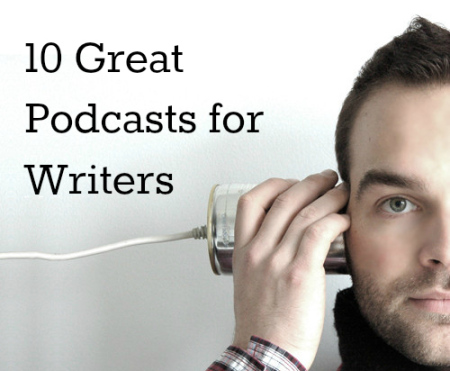 The Guardian Books Podcast
Updated weekly, The Guardian Books Podcast is presented by literary editor Claire Armitstead. It incorporates author interviews, readings and discussions, plus a full re- cording of The Guardian’s monthly book club.The Dead Robots’ Society
The Dead Robots’ Society was created by Justin Macumber in an effort to offer advice and support to other aspiring writers. The hosts are all writers and each week they share their stories and discuss topics important to the world of writing, all delivered in a fun and informal format.The Naked Book
The Naked Book is one of a number of podcasts from theLitopia Writers’ Colony. It is hosted by London-based publishing  guru Philip Jones and produced in partnership with The Bookseller. The Naked Book covers the latest news in the ever-changing publishing world, as well as interviews with industry experts. This podcast is currently on hiatus but the team are working on new episodes. In the meantime, check out the archive available on the site.Aural Text
Aural Text is a weekly radio show that presented on cult Melbourne Community Radio station 3RRR. Aural Text covers everything words, text, books, writing and spoken word related, including a wide range of interviews with local and international writers. The show’s regular host is Alicia Sometimes, a writer, poet, broadcaster and musician. She was editor of the national literary journal Going Down Swinging for seven years and has appeared twice in Best Australian Poems. Writing Excuses
Writing Excuses is a fast-paced (15 minutes per episode), weekly podcast presented by Brandon Sanderson, Dan Wells, Mary Robinette Kowal and Howard Tayler and covers topics related to writing genre fiction. In its most recent episode the hosts discuss the popular notion that writing short stories is a good way to practice for writing novels, and whether or not selling short stories is a good way to raise your profile to sell a novel. .New Yorker: Fiction
The New Yorker Fiction Podcast is a monthly reading and conversation hosted by the magazine’s fiction editor Deborah Treisman. Each episode features a guest writer who is asked to choose a story from The New Yorker’s archives to read and discuss. Recent guests include Margaret Atwood, Dave Eggers, Sherman Alexie and Junot Diaz.The Literary Salon
Presented by broadcaster and journalist Damian Barr in front of a live London audience, The Literary Salon features some of the world’s most acclaimed writers reading from their latest books. Guests have included American Psycho creator Bret Easton Ellis and Booker Prize-winning writer Howard Jacobson.The Q&A with Jeff Goldsmith
This is a podcast that should not be missed by any aspiring film or television writer. In each episode Jeff Goldsmith interviews screenwriters and filmmakers about their creative process. A recent highlight was his interview with Joss Whedon about his action-adventure hit The Avengers. Nerdist Writer’s Panel
The Nerdist Writers Panel series is an informal chat moderated by Ben Blacker (co-creator of the Thrilling Adventure Hour; writer for Supernatural) with professional writers about the process and business of writing. Episodes cover television, film, comic books, music, and novels.Pop Culture Happy Hour
Pop Culture Happy Hour is a labour of love for a group of writers and producers from America’s National Public Radio. The show’s regular panellists include Monkey See (NPR’s pop culture blog) editor Linda Holmes, and books and comic books writer Glen Weldon. Pop Culture Happy Hour provides great insight into the ways arts and culture professionals engage with books, film, television and more. Every episode ends on a high note with regular segment ‘Things That Are Making Us Happy’.authormedia.comThe Best Writing Podcasts For Authors & Writersby Thomas UmstattdApril 7, 2014Podcasts are one of the best ways to redeem otherwise wasted time (I’m looking at you, daily commute).Turn an otherwise dull commute into an amazing educational opportunity by listening to podcasts on the road.Want to level up your publishing career? Here are the top marketing writing podcasts that can help authors like you.But first, what is  a Podcast?Before we get to the list, it may be a good idea to clear up what a podcast is. A podcast is an online radio show that is automatically delivered to your smartphone or computer.Still not sure? Watch this short 4 minute video.Looking for a great podcast app for your phone? Check out Gretchen Louise’s great podcast app roundup.#1 Writing ExcusesThis podcast is all about how to write amazing fiction. It is hosted by one of my favorite authors of all time, Brandon Sanderson. These focused, fast-paced fifteen minute episodes will teach you not just the basics, but also advanced techniques from New York Times bestselling authors.Length: 15-20 Minutes#2 Novel MarketingIn this podcast, bestselling author James L. Rubart and I talk about how best to market your fiction. We talk about how to “build a platform” that attracts publishers, but we also get into advanced techniques to boost book sales. Disclaimer: This is my podcast, so I may be a bit biased.Length: 10-20 minutes#3 Author MBAThis podcast focuses on how nonfiction authors can grow a business around their books. They interview top experts that even a novelist could benefit from.Length: 30-60 minutes#4 Helping Writers Become AuthorsThis is one of the shortest podcasts in the list, and yet somehow one of the most sophisticated. These focused podcasts each give a nugget of writing wisdom.  After a few you will find yourself downloading the whole back list of episodes.Length: 5-15 minutes#5 Grammar GirlThis podcast is one of the most popular podcasts of all time. These short episodes will clear up grammar questions, like when to use “their” and when to use “they’re”.Length: 5-10 Minutes#6 Expert Entrepreneurs in Publishing With Viv OyoluThis podcast from across the pond connects listeners with some of the top experts in writing and marketing.Length:  1hr#7 The Author Hangout by Book Marketing ToolsThis brand new podcast is another marketing expert interview show, but with a twist. These interviews are recorded live and often include questions from the audience.Length: 30 minutes